KEARSLEY HIGH SCHOOL
GIRLS VARSITY BOWLINGKearsley High School Girls Varsity Bowling beat Flushing High School 25-5Wednesday, December 12, 2018
6:30 PM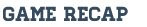 The Kearsley Varsity girls had a home match at Richfield Bowl on Wednesday, December 12th against Metro Conference foe Flushing. The Kearsley girls started the match with a Baker game of 246 to Flushing's 192 but the 2nd Baker game wasn't as good as Flushing defeated Kearsley 200 to 158 but Kearsley won the total pins 404 to 392 so Kearsley had a 6 to 4 lead going into the individual games. In the first individual game the Kearsley girls won each individual game and the team game with a 965 team game to Flushing's 782. The match was still not decided going into the last individual game but the Kearsley girls turned it up a notch as they had a team game of 1111 actual to Flushing's 925 as Flushing was only able to win 1 point in the individual games. The total final pinfall for the match was Kearsley 2480 to Flushing 2099 and the final score was 25 to 5 in favor of Kearsley. Scores for Kearsley were Emilea Sturk 183 & 211, Allison Eible 156, Megan Timm 151, Alexis Roof 216 & 268, Imari Blond 259 & 195, Hannah Simms 224 and Samantha Timm 213. The 1111 team game would have been the 4th highest team game of the year last year in high school bowling, it is the girls second team game over 1100 already this season. The Lady Hornets are now 4-0 on the season and in first place in the Flint Metro Conference , they will travel to Bay City this weekend for the Bangor John Glenn Holiday Tournament on Saturday and the Bay City Western Baker's Dozen Tournament on Sunday.